Formblatt für dieGeschäftsstelle desDiözesanrates – bis spätestens 08.04.2018Pfarrgemeinderatswahl 2018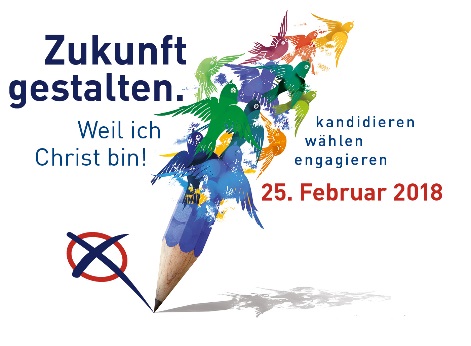 Zusammensetzung des KirchortsratsPfarrgemeindeDekanatAmtliche MitgliederAmtliche MitgliederAmtliche MitgliederAmtliche MitgliederAmtliche MitgliederAmtliche MitgliederAmtliche MitgliederAmtliche MitgliederAmtliche MitgliederAmtliche MitgliederAmtliche MitgliederName:Vorname:Vorname:Straße:Straße:Straße:PLZ:PLZ:Ort:Ort:Ort:Tel:Tel:Mail:Mail:Geb.-jahrNeu im PGR:Neu im PGR:Beruf (Nr.):Beruf (Nr.):Aufgaben (Nrn.)Funktion (Nr.):Name:Vorname:Vorname:Straße:Straße:Straße:PLZ:PLZ:Ort:Ort:Ort:Tel:Tel:Mail:Mail:Geb.-jahrNeu im PGR:Neu im PGR:Beruf (Nr.):Beruf (Nr.):Aufgaben (Nrn.)Funktion (Nr.):Name:Vorname:Vorname:Straße:Straße:Straße:PLZ:PLZ:Ort:Ort:Ort:Tel:Tel:Mail:Mail:Geb.-jahrNeu im PGR:Neu im PGR:Beruf (Nr.):Beruf (Nr.):Aufgaben (Nrn.)Funktion (Nr.):Name:Vorname:Vorname:Straße:Straße:Straße:PLZ:PLZ:Ort:Ort:Ort:Tel:Tel:Mail:Mail:Geb.-jahrNeu im PGR:Neu im PGR:Beruf (Nr.):Beruf (Nr.):Aufgaben (Nrn.)Funktion (Nr.):Name:Vorname:Vorname:Straße:Straße:Straße:PLZ:PLZ:Ort:Ort:Ort:Tel:Tel:Mail:Mail:Geb.-jahrNeu im PGR:Neu im PGR:Beruf (Nr.):Beruf (Nr.):Aufgaben (Nrn.)Funktion (Nr.):Name:Vorname:Vorname:Straße:Straße:Straße:PLZ:PLZ:Ort:Ort:Ort:Tel:Tel:Mail:Mail:Geb.-jahrNeu im PGR:Neu im PGR:Beruf (Nr.):Beruf (Nr.):Aufgaben (Nrn.)Funktion (Nr.):Gewählte und hinzugewählte MitgliederGewählte und hinzugewählte MitgliederGewählte und hinzugewählte MitgliederGewählte und hinzugewählte MitgliederGewählte und hinzugewählte MitgliederGewählte und hinzugewählte MitgliederGewählte und hinzugewählte MitgliederGewählte und hinzugewählte MitgliederGewählte und hinzugewählte MitgliederGewählte und hinzugewählte MitgliederGewählte und hinzugewählte MitgliederName:Vorname:Vorname:Straße:Straße:Straße:PLZ:PLZ:Ort:Ort:Ort:Tel:Tel:Mail:Mail:Geb.-jahrNeu im PGR:Neu im PGR:Beruf (Nr.):Beruf (Nr.):Aufgaben (Nrn.)Funktion (Nr.):Name:Vorname:Vorname:Straße:Straße:Straße:PLZ:PLZ:Ort:Ort:Ort:Tel:Tel:Mail:Mail:Geb.-jahrNeu im PGR:Neu im PGR:Beruf (Nr.):Beruf (Nr.):Aufgaben (Nrn.)Funktion (Nr.):Name:Vorname:Vorname:Straße:Straße:Straße:PLZ:PLZ:Ort:Ort:Ort:Tel:Tel:Mail:Mail:Geb.-jahrNeu im PGR:Neu im PGR:Beruf (Nr.):Beruf (Nr.):Aufgaben (Nrn.)Funktion (Nr.):Name:Vorname:Vorname:Straße:Straße:Straße:PLZ:PLZ:Ort:Ort:Ort:Tel:Tel:Mail:Mail:Geb.-jahrNeu im PGR:Neu im PGR:Beruf (Nr.):Beruf (Nr.):Aufgaben (Nrn.)Funktion (Nr.):Name:Vorname:Vorname:Straße:Straße:Straße:PLZ:PLZ:Ort:Ort:Ort:Tel:Tel:Mail:Mail:Geb.-jahrNeu im PGR:Neu im PGR:Beruf (Nr.):Beruf (Nr.):Aufgaben (Nrn.)Funktion (Nr.):Name:Vorname:Vorname:Straße:Straße:Straße:PLZ:PLZ:Ort:Ort:Ort:Tel:Tel:Mail:Mail:Geb.-jahrNeu im PGR:Neu im PGR:Beruf (Nr.):Beruf (Nr.):Aufgaben (Nrn.)Funktion (Nr.):Name:Vorname:Vorname:Straße:Straße:Straße:PLZ:PLZ:Ort:Ort:Ort:Tel:Tel:Mail:Mail:Geb.-jahrNeu im PGR:Neu im PGR:Beruf (Nr.):Beruf (Nr.):Aufgaben (Nrn.)Funktion (Nr.):Name:Vorname:Vorname:Straße:Straße:Straße:PLZ:PLZ:Ort:Ort:Ort:Tel:Tel:Mail:Mail:Geb.-jahrNeu im PGR:Neu im PGR:Beruf (Nr.):Beruf (Nr.):Aufgaben (Nrn.)Funktion (Nr.):Name:Vorname:Vorname:Straße:Straße:Straße:PLZ:PLZ:Ort:Ort:Ort:Tel:Tel:Mail:Mail:Geb.-jahrNeu im PGR:Neu im PGR:Beruf (Nr.):Beruf (Nr.):Aufgaben (Nrn.)Funktion (Nr.):Name:Vorname:Vorname:Straße:Straße:Straße:PLZ:PLZ:Ort:Ort:Ort:Tel:Tel:Mail:Mail:Geb.-jahrNeu im PGR:Neu im PGR:Beruf (Nr.):Beruf (Nr.):Aufgaben (Nrn.)Funktion (Nr.):Name:Vorname:Vorname:Straße:Straße:Straße:PLZ:PLZ:Ort:Ort:Ort:Tel:Tel:Mail:Mail:Geb.-jahrNeu im PGR:Neu im PGR:Beruf (Nr.):Beruf (Nr.):Aufgaben (Nrn.)Funktion (Nr.):Name:Vorname:Vorname:Straße:Straße:Straße:PLZ:PLZ:Ort:Ort:Ort:Tel:Tel:Mail:Mail:Geb.-jahrNeu im PGR:Neu im PGR:Beruf (Nr.):Beruf (Nr.):Aufgaben (Nrn.)Funktion (Nr.):Name:Vorname:Vorname:Straße:Straße:Straße:PLZ:PLZ:Ort:Ort:Ort:Tel:Tel:Mail:Mail:Geb.-jahrNeu im PGR:Neu im PGR:Beruf (Nr.):Beruf (Nr.):Aufgaben (Nrn.)Funktion (Nr.):Name:Vorname:Vorname:Straße:Straße:Straße:PLZ:PLZ:Ort:Ort:Ort:Tel:Tel:Mail:Mail:Geb.-jahrNeu im PGR:Neu im PGR:Beruf (Nr.):Beruf (Nr.):Aufgaben (Nrn.)Funktion (Nr.):Mitglieder aus der KirchenverwaltungMitglieder aus der KirchenverwaltungMitglieder aus der KirchenverwaltungMitglieder aus der KirchenverwaltungMitglieder aus der KirchenverwaltungMitglieder aus der KirchenverwaltungMitglieder aus der KirchenverwaltungMitglieder aus der KirchenverwaltungMitglieder aus der KirchenverwaltungMitglieder aus der KirchenverwaltungMitglieder aus der KirchenverwaltungName:Vorname:Vorname:Straße:Straße:Straße:PLZ:PLZ:Ort:Ort:Ort:Tel:Tel:Mail:Mail:Geb.-jahrNeu im PGR:Neu im PGR:Beruf (Nr.):Beruf (Nr.):Aufgaben (Nrn.)Funktion (Nr.):Name:Vorname:Vorname:Straße:Straße:Straße:PLZ:PLZ:Ort:Ort:Ort:Tel:Tel:Mail:Mail:Geb.-jahrNeu im PGR:Neu im PGR:Beruf (Nr.):Beruf (Nr.):Aufgaben (Nrn.)Funktion (Nr.):Name:Vorname:Vorname:Straße:Straße:Straße:PLZ:PLZ:Ort:Ort:Ort:Tel:Tel:Mail:Mail:Geb.-jahrNeu im PGR:Neu im PGR:Beruf (Nr.):Beruf (Nr.):Aufgaben (Nrn.)Funktion (Nr.):Name:Vorname:Vorname:Straße:Straße:Straße:PLZ:PLZ:Ort:Ort:Ort:Tel:Tel:Mail:Mail:Geb.-jahrNeu im PGR:Neu im PGR:Beruf (Nr.):Beruf (Nr.):Aufgaben (Nrn.)Funktion (Nr.):Name:Vorname:Vorname:Straße:Straße:Straße:PLZ:PLZ:Ort:Ort:Ort:Tel:Tel:Mail:Mail:Geb.-jahrNeu im PGR:Neu im PGR:Beruf (Nr.):Beruf (Nr.):Aufgaben (Nrn.)Funktion (Nr.):Name:Vorname:Vorname:Straße:Straße:Straße:PLZ:PLZ:Ort:Ort:Ort:Tel:Tel:Mail:Mail:Geb.-jahrNeu im PGR:Neu im PGR:Beruf (Nr.):Beruf (Nr.):Aufgaben (Nrn.)Funktion (Nr.):Berufsgruppen:01  Selbständig02  Landwirt/Landwirtin03  Angestellte(r)04  Kirchl. Angestellte(r)05  Beamter/Beamtin06  Lehrer/Lehrerin07  Hausfrau/Hausmann08  Schüler/Student09  Arbeiter/Arbeiterin10  SonstigeAufgabengebiete:01  Jugendfragen02  Erwachsenenbildung03  Ehe und Familie04  Schule und Erziehung05  Berufs- und Arbeitswelt06  Soziale Dienste und caritative Aufgaben07  Gesellschaft und Politik08  Öffentlichkeitsarbeit09  Behindertenarbeit10  Liturgie- und Gottesdienstgestaltung11  Mission, Entwicklung, Frieden12  Ökumene13  Christliche Ostarbeit14  Umwelt und Bewahrung der Schöpfung15  Gemeindekatechese16  Altenarbeit17  Ländliche Entwicklung18  TourismuspastoralFunktionen:01  Vorsitzender/-r02  stellv. Vorsitzende/-r